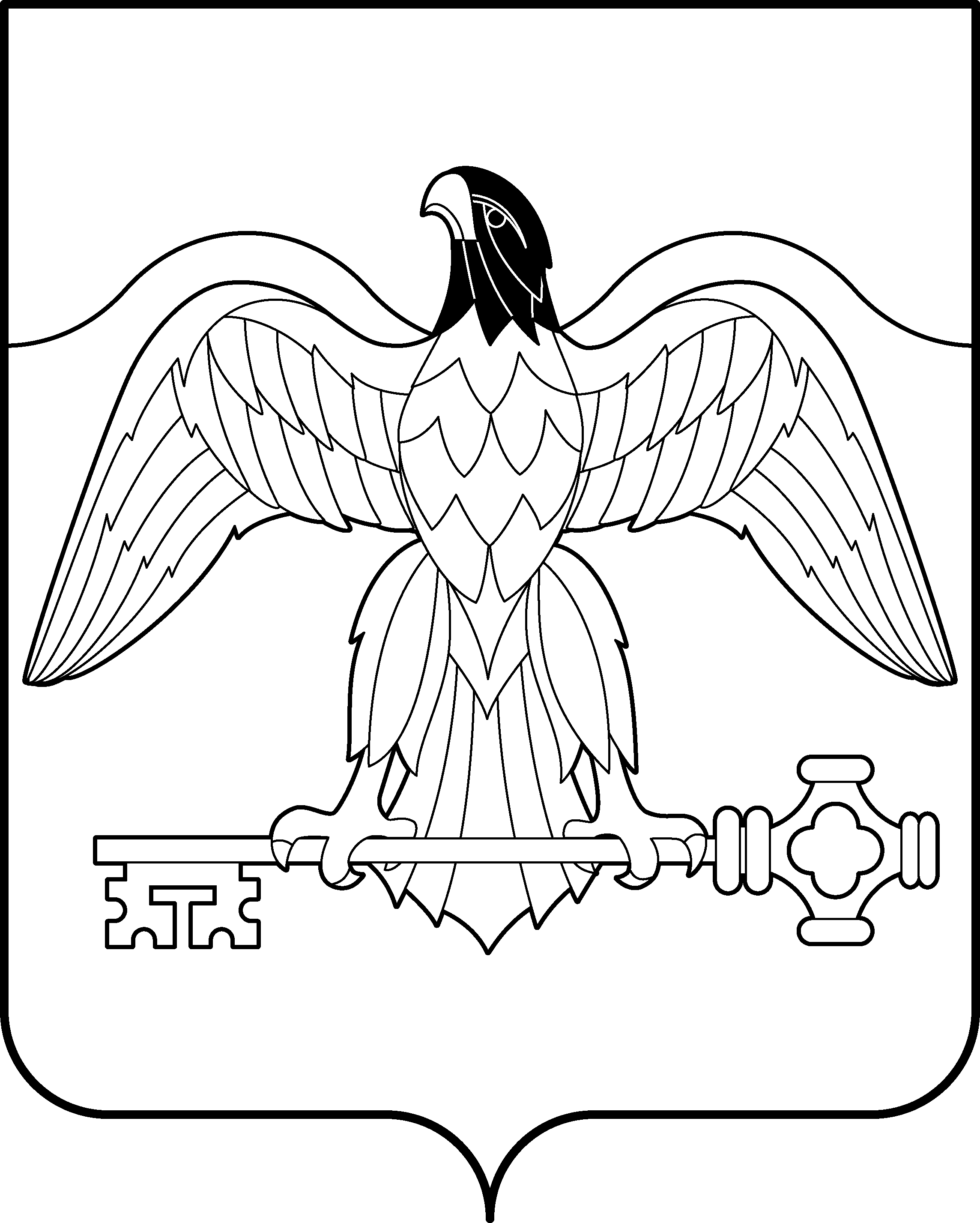 АДМИНИСТРАЦИЯ КАРАБАШСКОГО ГОРОДСКОГО ОКРУГАЧЕЛЯБИНСКОЙ ОБЛАСТИОТДЕЛ ПО ОСУЩЕСТВЛЕНИЮ КОНТРОЛЯ В СФЕРЕ ЗАКУПОК И ВНУТРЕННЕГО ФИНАНСОВОГО КОНТРОЛЯ456143, г. Карабаш, Челябинская область, ул. Металлургов, 3, тел.:8(35153)2-40-21АКТ плановой проверки № 5г. Карабаш                                                                                                31.03.2016г.На основании  распоряжения администрации Карабашского городского округа от 29 февраля 2016г. № 183 «О проведении плановой проверки МКУ Центр помощи детям, оставшимся без попечения родителей» Карабашского городского округа  проведена плановая проверка в следующем составе:Руководитель инспекции:Кислова Л.В.	– начальник отдела по осуществлению контроля в сфере закупок и внутреннего финансового контроля администрации Карабашского городского округа; Члены инспекции:Демидова Г.Н. -  ведущий специалист отдела по осуществлению контроля в сфере закупок и внутреннего финансового контроля администрации Карабашского городского округа;Колотушкина А.Ю. – ведущий специалист правового отдела администрации Карабашского городского округа.Основание для проведения проверки:1. План проведения плановых проверок, осуществляемых отделом по осуществлению контроля в сфере закупок и внутреннего финансового контроля за соблюдением требований бюджетного законодательства Российской Федерации, а так же нормативных правовых актов Российской Федерации о контрактной системе в сфере закупок в I полугодии 2016 года, утвержденный распоряжением администрации Карабашского городского округа от 21.12.2015г. № 2167 «Об утверждении плана проведения плановых проверок осуществляемых отделом по осуществлению контроля в сфере закупок и внутреннего финансового контроля в I полугодии 2016 года». 2. Распоряжение администрации Карабашского городского округа от 29 февраля 2016г. № 183 «О проведении плановой проверки в МКУ «Центр помощи детям, оставшимся без попечения родителей» Карабашского городского округа».3.  Часть 3,8 и 9 статьи  99 Федерального закона от 05.04.2013 года  № 44-ФЗ «О контрактной системе в сфере закупок товаров, работ, услуг для обеспечения государственных и муниципальных нужд» (далее – Закон о контрактной системе).      4. Постановление администрации Карабашского городского округа от 21.04.2014г. № 157 «Об утверждении порядка проведения плановых проверок в сфере закупок».5. Постановление администрации Карабашского городского округа № 47  от 06.02.2014г. «О создании отдела по осуществлению контроля в сфере закупок и внутреннего финансового контроля администрации Карабашского городского округа».6. Постановление администрации Карабашского городского округа № 300 от 08.09.2015г. «О внесении изменений в постановление администрации Карабашского городского округа от 06.02.2014г. № 47».Цель проверки: Предупреждение и выявление нарушений законодательства Российской Федерации и иных нормативных актов о контрактной системе в сфере закупок.Основание: ч.3,8 и ч.9 ст.99 Федерального закона от 05.04.2013 года № 44-ФЗ «О контрактной системе в сфере закупок  товаров, работ, услуг для обеспечения государственных и муниципальных нужд».Предмет проверки: Соблюдение требований Федерального закона от 05.04.2013 года № 44-ФЗ «О контрактной системе в сфере закупок  товаров, работ, услуг для обеспечения государственных и муниципальных нужд» и иных нормативных актов о контрактной системе в сфере закупок.Дата начала проведения проверки – 14 марта 2016 года. Дата окончания проведения проверки – 29 марта 2016 года.Проверяемый период: с 01 января 2015 года по 31 декабря 2015 года.Уведомление о проведении проверки от 29.02.2016г. № 4.Сведения о проверяемой организацииСубъект проверки: МКУ «Центр помощи детям, оставшимся без попечения родителей» Карабашского городского округа   (ИНН 7406002121, адрес местонахождения: г. Карабаш, улица 1-е Мая,23а) (далее – МКУ «Центр помощи детям» КГО).Учреждение осуществляет свою деятельность на основании Устава Муниципального казенного учреждения «Центр помощи детям, оставшимся без попечения родителей» Карабашского городского округа, утвержденного постановлением администрации Карабашского городского округа  23.12.2015г. (ранее Устав Муниципального казенного образовательного учреждения для детей-сирот и детей, оставшихся без попечения родителей, детский дом Карабашского городского округа). Постановление главы  Карабашского городского округа о переименовании от 15.12.2015г. № 439.Распоряжением главы Карабашского городского округа  от  30.12.2005 г. № 1554 директором МКОУ «Детский дом» КГО назначена Алябьева Галина Ивановна.О проведении проверки уведомлена (уведомление от 29.02.2016г. № 4, вручено 29.02.2016г.).В соответствии со ст.38 Закона о контрактной системе приказом по МКОУ «Детский дом» КГО от 31.12.2013 г. № 100 «О наделении полномочиями «контрактного управляющего»  в учреждении назначен контрактный управляющий в лице бухгалтера-кассира  МКОУ «Детский дом» КГО Глушко Ю.В. прошедшей обучение по программе «Контрактная система в сфере закупок товаров, работ и услуг для обеспечения государственных и муниципальных нужд» и получившей «Удостоверение о повышении квалификации» от 23.12.2013 г. №2571-2-КС/К-2013 выданное АНО ДПО «МАПК».  Директором МКОУ «Детский дом» КГО Г.И. Алябьевой 09.01.2014г. утверждена должностная инструкция контрактного управляющего, сотрудник ознакомлен 09.01.2014г.В соответствии с приказом учреждения от 12.01.2015г. №13/1 назначен основной владелец ЭП бухгалтера, контрактного управляющего Ю.В.Глушко.Приказом  от 19.04.2012г. № 16 главным бухгалтером учреждения назначена Жадовская В.В.В соответствии с Постановлением администрации Карабашского городского округа от 28.01.2014 года №28 «О распределении полномочий в сфере закупок товаров, работ, услуг в Карабашском городском округе» полномочиями по определению поставщиков (подрядчиков, исполнителей) в 2014 году для нужд муниципальных заказчиков и муниципальных бюджетных учреждений наделен отдел по определению поставщиков администрации Карабашского городского округа.Результаты проведения проверки1. Планирование обеспечения и обоснование муниципальных нуждАссигнования и лимиты бюджетных обязательств УчрежденияНа основании Постановления администрации Карабашского городского округа от  30.11.2012г. № 445 «Об утверждении Перечня распорядителей и получателей средств местного бюджета, перечня муниципальных бюджетных учреждений» Управление социальной защиты населения администрации Карабашского городского округа  (далее – УСЗН КГО) наделено полномочиями распорядителя и получателя средств местного бюджета направляемых на финансирование МКУ «Центр помощи детям» КГО.В соответствии с Уточнённой бюджетной сметой на 31.12.2015 г. средства, предусмотренные на закупки в 2015 году (СГОЗ), составляют в сумме  4028900,0 руб. Средства на закупки у СМП и СОНКО (15%) в соответствии со статьей 30 Закона о контрактной системе предусмотрены планом–графиком в сумме 219194,80 руб.В 2015 году заключены муниципальные контракты (договора) (далее – контракт)  со сроком исполнения в 2015 году на сумму 4040521,60 руб.В проверяемом периоде  в соответствии с планом-графиком было проведено и заключено:– с единственным поставщиком (ст.93 Закона о контрактной системе) 157 контрактов на сумму  4280643,81 руб. (в том числе со сроком исполнения в 2016 году  8 договоров на сумму 548431,88 руб.);- договора, заключенные в устной форме 157647,85 руб.– аукционов в электронной форме проведено 6 всего на сумму 219194,80 руб. (в том числе среди СМП и СОНКО – 219194,80 руб.), заключено 6 контрактов на сумму 150661,82 руб.  Контрактов заключено на сумму, не превышающую размер выделенных лимитов бюджетных обязательств:2. Порядок размещения плана–графика и плана закупокВ проверяемом периоде Заказчик самостоятельно осуществлял планирование, заключение и исполнение договоров гражданско-правового характера (муниципальных контрактов), размещение соответствующей информации на официальном сайте.Форма плана–графика соответствует форме плана графика утвержденного совместным Приказом Минэкономразвития России и Федерального казначейства «Об утверждении порядка размещения на официальном сайте планов-графиков размещения заказа на поставки товаров, выполнение работ, оказание услуг для нужд заказчиков и формы планов-графиков размещения заказа на поставки товара выполнение работ, оказание услуг для нужд заказчиков» от 27.12.2011г. №761/20н.Информация в план график вносится своевременно, в соответствии с совместным Приказом Минэкономразвития России и Федерального казначейства «Об особенностях размещения на официальном сайте Российской Федерации в информационно-телекоммуникационной сети «Интернет» для размещения информации о размещении заказов на поставки товаров, выполнение работ, оказание услуг планов-графиков размещения заказов на 2014 и 2015 годы» от 20.09.2013г. № 544/18н (далее – Совместный приказ), Приказом Минэкономразвития России и Федерального казначейства «Об особенностях размещения в единой информационной системе или до ввода в эксплуатацию указанной системы на официальном сайте Российской Федерации в информационно-телекоммуникационной сети «Интернет» для размещения информации о размещении заказов на поставки товаров, выполнение работ, оказание услуг планов-графиков размещения заказов на 2015 - 2016 годы» от 31.03.2015г. № 182/7н (далее – Совместный приказ).В соответствии с вышеуказанным приказом Планы-графики размещаются на официальном сайте не позднее одного календарного месяца после принятия закона (решения) о бюджете. Решение о бюджете Карабашского городского округа на 2015 год и плановый период 2016-2017 годы утверждено решением Собрания депутатов Карабашского городского округа от 11.12.2014г. № 539. План – график МКУ «Центр помощи детям» КГО опубликован на официальном сайте 10.01.2015г. План-график размещен своевременно.3. Обоснование начальной (максимальной) цены контракта, цены контракта заключаемого с единственным поставщиком (подрядчиком исполнителем) (статья 22 Закона о контрактной системе).Обоснование начальной (максимальной) цены контракта, цены контракта заключаемого с единственным поставщиком (подрядчиком, исполнителем), включенной в план-график проводится с соблюдением статьи 22 Закона о контрактной системе. 4. Проверка порядка соблюдения  проведения аукционов в электронной форме (далее – аукцион)В проверяемом периоде размещено 7 аукционов НМЦК на сумму 234471,44 рублей, включая несостоявшиеся:– 3 аукциона подано 3 заявки, на сумму 78076,36 рублей;– 1аукцион подано 2 заявки на сумму  17603,30 рублей;-  1 аукцион подано 9 заявок на сумму   81691,77 рублей;-  1 аукцион подано 5 заявок на сумму 41823,37 рублей;– 1 аукцион -  закупка отменена на сумму 15276,64 рублей.Заключено в 2015 году 6 контрактов на сумму 150661,82 рублей. Антидемпинговые меры были применены с соблюдением требований ст.37 Закона о контрактной системе при заключении контракта по результатам четырех аукционов (извещение № 0169300040515000029,  0169300040515000153, 0169300040515000107, 0169300040515000104).Во время проведения проверки были выявлены следующие нарушения:5. Проверка соблюдения проведения запроса котировок в соответствии со статьей 72-79 Закона о контрактной системе.За проверяемый период осуществление закупок способом запрос котировок не проводился. 6. Проверка соблюдения требований  законодательства о контрактной системе  при осуществлении закупки у субъектов малого предпринимательства (СМП), социально ориентированных некоммерческих организаций (СОНКО) (статья 30 Закона о контрактной системе) В соответствии с требованиями ч.1.1 статьи 30 Закона о контрактной системе за проверяемый период проведено способом определения поставщиков – аукцион в электронной форме, на сумму  219194,80 рублей. Заключено договоров всего на сумму 150661,82 рублей.Закупки внесены в план-график и проводились с соблюдением требований статьи 30 Закона о контрактной системе.7. Проверка осуществления закупок  на основании положений части 1 статьи 93 Закона о контрактной системе.За проверяемый период с единственным поставщиком заключено 157 контрактов на общую сумму 4438291,66 руб.:  – в соответствии с п.4 ч.1 ст. 93 закона о контрактной системе всего на сумму 1255221,60 рублей из них 59 договоров на сумму 1097573,75 рублей, заключены договора в устной форме (подотчет) на сумму 157647,85 рублей;– в соответствии с п.5 ч.1 ст.93 закона о контрактной системе, 86  договоров на сумму 1844998,34 рублей;- в соответствии с п.1 ч.1 ст.93 Закона о контрактной системе 1 договор на сумму 24066,78 рублей;- в соответствии с п.32 ч.1 ст.93 Закона о контрактной системе 3 договора на сумму 224871,03 рублей;- в соответствии с п.8 ч.1 ст.93 Закона о контрактной системе 7 договоров на сумму 954445,86 рублей;- в соответствии с п.29 ч.1 ст.93 Закона о контрактной системе 1 договор на сумму 134688,05 рублей.В нарушении ч.2 ст.93 Закона о контрактной системе, при осуществлении закупки у единственного поставщика в случае предусмотренном п.1,8 ч.1 ст.93, заказчик размещает в единой информационной системе (далее – ЕИС) извещение об осуществлении такой закупки не позднее чем за 5 дней до даты заключения контракта. В контрактах № 92-154 от 01.01.2015г., № 4113 от 14.02.2015г.контракт заключен раньше даты размещения извещения в ЕИС. В нарушении ч.2 ст.34 Закона о контрактной системе в контрактах от 12.01.15г. № 516/4, от 01.01.15г. № 15491, от 20.05.15г. № 2607/15, от 01.07.15г. № 034/15/67, от 14.01.15г. № 2.10/7/2, от  01.01.15г. № 2/1,  от 01.01.15г. № 92/154, 01.01.15г. № 1518, от 12.01.15г. № 7, от 01.01.15г. № 055, от 01.01.15г. № 56, от  14.12.15г. № 3458-5-ПП/К-2015/116, от 25.12.15г. № 2.36/1345  не указано, что цена контракта является твердой и заключается на весь срок исполнения контракта.В нарушении ч.6,7 Закона о контрактной системе в контракте от 01.01.15г. № 92-154 в актах выполненных работ не верно указан номер контракта.8 . Проверка соблюдения требований  законодательства о контрактной системе  при ведении реестра контрактов, заключенных заказчиками (статья 103 Закона о контрактной системе), а также Постановления правительства РФ от 28.11.2013г. № 1084 «О порядке ведения реестра контрактов, заключенных заказчиками, и реестра контрактов, содержащего сведения, составляющие государственную тайну».При проведении проверки выявлены следующие нарушения:В нарушении ч.ч.1, 3 и 8 ст.103 Закона о контрактной системе в  контрактах № 4113 от 14.02.2015г., № 1518 от 01.01.2015г., № 92/154 от 01.01.2015г., заключенных с единственным поставщиком,  соглашения о расторжении контрактов не размещены в ЕИС.В нарушении ч.ч.1, 3 и 8 ст.103 Закона о контрактной системе информация о контракте  с единственным поставщиком № 1518 от 01.01.2015г. не размещена в ЕИС. 9 . Проверка соблюдения требований  законодательства о контрактной системе при  размещении отчета об исполнении контракта, результатах исполнения его отдельного этапа, о поставленном товаре, выполненной работе или оказанной услуге, а также соблюдения Постановления правительства РФ от 28.11.2013 № 1093 «О порядке подготовки и размещения в единой информационной системе в сфере закупок отчета об исполнении государственного (муниципального) контракта и (или) о результатах отдельного этапа его исполнения» В нарушение ч.9 ст.94 Закона о контрактной системе, а также  Постановления правительства РФ от 28.11.2013 № 1093 «О порядке подготовки и размещения в единой информационной системе в сфере закупок отчета об исполнении государственного (муниципального) контракта и (или) о результатах отдельного этапа его исполнения» выявлены следующие нарушения:В нарушении ч.10.ст.94 Закона о контрактной системе в контрактах, заключенных с единственным поставщиком от 01.01.15г. № 1518, от 21.07.15г. № 68, от 14.02.15г. № 4113, от 01.01.15г. № 92-154 не размещен документ о приемке товара, выполненной работе, услуги. Нарушения устранены во время проверки.10 . Своевременность, полнота и достоверность отражения в документах учета поставленного товара, выполненной работы (ее результата) или оказанной услуги.Проверена своевременность и достоверность отражения учета поставленного товара в первичных документах (счета-фактуры, товарные накладные, журнал-ордер № 4 «Расчеты с поставщиками и подрядчиками») с заключенными контрактами. Счета-фактуры, товарные накладные отражаются в учете по дате поступления товара. Поставленный товар, выполненные работы своевременно и достоверно отражены в документах учета. Инспекции представлена Учетная политика МКУ «Центр помощи детям» КГО,утвержденная приказом от 30.12.2013г. № 27. В проверяемом периоде МКУ «Центр помощи детям» КГО осуществлял ведение бухгалтерского учета в соответствии с:-  Федеральным законом от  06.12.2011г. № 402-ФЗ «О бухгалтерском учете»; - Приказом Минфина РФ от 01.12.2010г. № 157н «Об утверждении Единого плана счетов бухгалтерского учета для органов государственной власти (государственных органов), органов местного самоуправления, органов управления государственными внебюджетными фондами, государственных академий наук, государственных (муниципальных) учреждений  и  Инструкции по его применению».- Приказом Минфина РФ от 06.12.2010г. № 162н «Об утверждении  Плана счетов бюджетного и Инструкции по его применению».Для ведения бухгалтерского учета применялись унифицированные формы первичных учетных документов и регистров бухгалтерского учета, утвержденные приказом Минфина России от 15.12.2010г. № 173н «Об утверждении форм первичных учетных документов и регистров бухгалтерского учета, применяемых органами государственной власти (государственными органами), органами местного самоуправления, органами управления государственными внебюджетными фондами, государственными академиями наук, государственными (муниципальными) учреждениями и Методических указаний по их применению», иными нормативно-правовыми актами, регулирующими вопросы бухгалтерского (бюджетного) учета. Приложением  № 6 к приказу от 30.12.2013г. № 27 в Учреждении утверждено Положение о внутреннем финансовом контроле. Согласно вышеуказанному положению внутренний финансовый контроль осуществляется главным бухгалтером, заместителем директора по АХЧ, председателем инвентаризационной комиссии согласно графику проведения внутренних проверок финансово-хозяйственной деятельности. 11. Применение заказчиком мер ответственности и совершения иных действий в случае нарушения поставщиком (подрядчиком, исполнителем), включенной в план-графикЗаказчиком меры ответственности к поставщикам (подрядчикам, исполнителям) не применялись.12. Соответствие поставленного товара, выполненной работы (ее результата) или оказанной услугиСогласно части 1 статьи 94 Закона о контрактной системе, исполнение контракта включает в себя следующий комплекс мер, реализуемых после заключения контракта и направленных на достижение целей осуществления закупки путем взаимодействия заказчика с поставщиком (подрядчиком, исполнителем) в соответствие с гражданским законодательством и настоящим Федеральным законом, которая включает:1) приемку поставленного товара, выполненной работы (ее результатов), оказанной услуги, а также отдельных этапов поставки товара, выполнения работы, оказания услуги, предусмотренных контрактом;2) оплату заказчиком поставленного товара, выполненной работы (ее результатов), оказанной услуги, а также отдельных этапов исполнения контракта.Инспекцией выявлены случаи нарушения условий контракта в части оплаты товара, выполненной работы, оказанной услуги:  договор от 12.01.15г. № 516/4, от 01.01.15г. № 154/91, от 20.05.15г. № 26/07-15, от 27.03.2015г. № 37/1, от 12.01.15г. № 3, от 01.01.15г. № 2-1, от 01.01.15г. № 83/14-790ЗФ, от 01.04.15г. № 26, от 01.04.15г. № 29, от 01.04.15г. № 23/33, от 01.01.15г. № 85, от 01.01.15г. № 86, от 01.01.15г., № 25, от 01.04.15г. № 27, от 01.04.15г. № 30, от 01.01.15г. № 89, от 01.01.15г. № 88, от 01.04.15г. № 36, от 01.01.15г. № 87, от 01.03.15г. № 19, от 01.01.15г. № 94, от 01.01.15г. № 96, от 01.01.15г. № 95, от 01.01.15г. № 97, от 01.01.15г. № 93, от 01.01.15г. № 93, от 01.01.15г. № 1518, от   01.01.15г. № 532000041/1003, от 01.01.15г. № 27/6, от 01.01.15г. № 055, от 01.01.15г. № 056, от 01.05.15г. № 43, от 01.07.15г. № 49/УК-81, 01.07.15г. № 50, от 01.07.15г. № 66, от 01.07.15г. № 63,  что приводит к нарушению  части 1 статьи 94 Закона о контрактной системе, а также статьи 309 ГК РФ.    В договоре от 21.07.15г. № 68  отсутствует обязательное условие  об общей  сумме договора, в нарушение пункта 1 статьи 424 части 1 Гражданского Кодекса Российской Федерации. В нарушении статей 6,7 Закона о контрактной системе в приложении № 1 к контракту  (спецификации)  от 14.12.2015г. № 117 общая сумма по позициям меньше цены контракта.ЗАКЛЮЧЕНИЕ1. Признать в действиях Субъекта проверки нарушения статей 6, 7, 33, 34, 70,  93, 94, 103  Закона о контрактной системе, п.2 ст.72, п 3,5 статьи 219 Бюджетного кодекса, статьи 309,424 Гражданского кодекса.  2. Разработать план мероприятий направленных на предупреждение и устранение нарушений Бюджетного, Гражданского  кодексов и законодательства о контрактной системе. В срок до 18.04.2016  года предоставить в отдел  по осуществлению контроля в сфере закупок и внутреннего финансового контроля администрации Карабашского городского округа разработанный план мероприятий.3. Выявленные в процессе проведения плановой проверки нарушения и расхождения в дальнейшем не допускать.4. Рассмотреть вопрос о привлечении к дисциплинарной ответственности лиц, ответственных за неисполнение требований Законодательства о контрактной системе.5. Разместить Акт по результатам проведения плановой проверки в сети Интернет на сайте администрации Карабашского городского округа  и на официальном сайте Российской Федерации в сети «Интернет» (www.zakupki.gov.ru).6. Настоящий Акт может быть обжалован в соответствии с действующем законодательством Российской Федерации.Настоящий акт составлен в двух экземплярах. Подписи членов инспекции:Начальник отдела по осуществлению контроляв сфере закупок и внутреннего финансовогоконтроля                                                                   ________  Л.В. Кислова Ведущий специалист отдела по осуществлению контроля в сфере закупок и внутреннего финансового контроля                                             ________   Г.Н. Демидова   Ведущий специалист правового отдела                 ________    А.Ю. Колотушкина№ п/пКОСГУЗаключено контрактов на сумму (руб.)Оплачено по контрактам (руб.)Выделено лимитов (руб.)Отклонение122151616,7751616,7851741,19124,41222238016,0238016,0238016,02-3223592580,46592580,46592580,46-4224177192,60177192,60177192,60-5225297295,92289795,92293333,923538,06226403402,73384697,80395595,2210897,4272906491,06491,06491,0-8310501799,0501799,0501799,0-93401821465,28150661,82 (аукц)1806623,73150661,82 (аукц)1972150,5914865,04Итого:Итого:4040521,603999475,134028900,029424,87Нарушение№ извещения– не соблюден порядок установленный постановлением Правительства Российской Федерации от 25.11.2013г. №1063 «Об утверждении правил определения размера штрафа, начисляемого в случае ненадлежащего исполнения заказчиком, поставщиком (подрядчиком, исполнителем) обязательств предусмотренных контрактом (за исключением просрочки исполнения обязательств заказчиком, поставщиком (подрядчиком, исполнителем), и размера пени начисляемой за каждый день просрочки исполнения поставщиком (подрядчиком, исполнителем) обязательства, предусмотренного контрактом» (отсутствует ответственность поставщика);0169300040515000029,  0169300040515000153, 0169300040515000107, 0169300040515000104,0169300040515000148,0169300040515000028– в нарушении ч.2 ст.33 Закона о контрактной системе не соблюдены требования к качественным характеристикам товара0169300040515000148- в нарушение требований ч.1 ст.34, ч. 10 ст.70 Закона о контрактной системе контракт заключен не на условиях документации к аукциону (не включены требования к сроку службы товара, информация о соответствии товара требованиям закона РФ от 07.02.1992г. № 2300-1 «О защите прав потребителей» (пункт 1.1. спецификации).0169300040515000028,0169300040515000029,0169300040515000107,0169300040515000153,0169300040515000104,0169300040515000148– в нарушении ч.2 ст.34 Закона о контрактной системе, в контракте не указано, что цена контракта является твердой и заключается на весь срок исполнения контракта0169300040515000028,0169300040515000029,0169300040515000107,0169300040515000153,0169300040515000104,0169300040515000148Нарушение№ извещенияч.ч.1, 2, 3, 8 ст.103 несвоевременно внесена информация о заключенном контракте0169300040515000104,0169300040515000107ч.2  и ч.3 ст.103 несвоевременное размещение  информация об исполнении  контракта0169300040515000148ч.26 ст.95 и ч.3 ст.103 отсутствует информация о расторжении, изменении контракта0169300040515000029Нарушение№ извещенияВ нарушении ч.10 ст.94 нет документа о приемке поставленного товара (работы, услуги) 0169300040515000029,0169300040515000028,0169300040515000153,0169300040515000148,0169300040515000107,0169300040515000104В ходе проверки нарушения устранены0169300040515000029,0169300040515000028,0169300040515000153,0169300040515000148,0169300040515000107,0169300040515000104